Р І Ш Е Н Н ЯТринадцята     сесія                                                                   VІIІ скликання від  29 вересня 2022 рокуПро Програму відзначеннядержавних, національних  та професійних свят,вшанування кращих людей району та заохоченняза заслуги перед  Новоград-Волинським районом на 2022-2024 роки   З метою належної організації відзначення державних та професійних свят, ювілейних дат, заохочення окремих працівників, колективів підприємств, установ, закладів району, організацій всіх форм власності, об’єднань громадян, творчих та інших спілок, здійснення представницьких та інших заходів, відповідно до статті 43 Закону України «Про місцеве самоврядування в Україні», статті 91 Бюджетного кодексу України, враховуючи рекомендацій постійної комісії з питань бюджету, соціально-економічного розвитку, комунальної власності, транспорту та зв’язку, районна радаВИРІШИЛА:1.  Затвердити районну Програму відзначення державних, національних  та професійних свят, вшанування кращих людей району та заохочення  за заслуги перед Новоград-Волинським районом на 2022-2024 роки  (додається).2. Контроль за виконанням рішення покласти на постійну комісію з питань бюджету, соціально-економічного розвитку, комунальної власності, транспорту та зв’язку.Голова районної ради                                                          Артур ЗАГРИВИЙ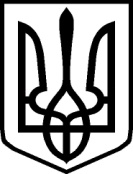 УКРАЇНАНОВОГРАД-ВОЛИНСЬКА РАЙОННА РАДАЖИТОМИРСЬКОЇ ОБЛАСТІ